УПРАВЛЕНИЕ ОБРАЗОВАНИЯ АДМИНИСТРАЦИИ МУНИЦИПАЛЬНОГО ОБРАЗОВАНИЯ АБИНСКИЙ РАЙОНМУНИЦИПАЛЬНОЕ УЧРЖДЕНИЕ ДОПОЛНИТЕЛЬНОГО ОБРАЗОВАНИЯ «ДОМ ДЕТСКОГО ТВОРЧЕСТВА» МУНИЦИПАЛЬНОГО ОБРАЗОВАНИЯ АБИНСКИЙ РАЙОНИНТЕГРАТИВНАЯ МОДЕЛЬдоступности дополнительного образования для детей из сельской местности муниципального образования Абинский район «Создание благоприятной среды для всестороннего (целостного) развития личности, уважающей традиции кубанского казачества, через реализацию программ дополнительного образования на базе классов казачьей направленности»2021 годПояснительная запискаВ Целевой модели развития региональных систем дополнительного образования детей, утвержденной Приказом Минпросвещения РФ №467 от    3 сентября 2019 года, обозначены такие задачи, как повышение вариативности дополнительного образования детей, качества и доступности дополнительных образовательных программ для детей; обеспечение равного доступа к дополнительным общеобразовательным программам для различных категорий детей в соответствии с их образовательными потребностями и индивидуальными возможностями. Особое внимание следует уделить решению данных задач в условиях сельской местности. Здесь возникает необходимость использования различных форм организации образовательной деятельности при реализации дополнительных общеразвивающих программ. Программы дополнительного образования очень важны, поскольку дают возможность каждому ребенку попробовать себя в различных сферах, приобрести новые умения, найти себе занятие по душе и по таланту, и в конечном итоге, сориентироваться в выборе будущей профессии. Но обеспечение доступности дополнительного образования сельских школьников затруднено в связи с ограничением возможности выбора программ дополнительного образования, творческих объединений, кружков и секций, что препятствует получению полноценного образования, успешной социализации, самореализации и профессиональному самоопределению сельских детей. Выделяются следующие группы причин:- слабо развитая сеть культурных и образовательных учреждений, организаций других ведомств на селе; - низкая концентрация организаций дополнительного образования детей на относительно большой территории и их слабая транспортная доступность; - отсутствие или недостаток специально подготовленных кадров на селе, способных разрабатывать и реализовывать программы дополнительного образования детей; - относительно низкая информированность и мотивация родителей к организации для детей образования по дополнительным программам;- неразработанность идей, моделей, механизмов, позволяющих использовать особенности и возможности сельской школы и ее социума для повышения доступности дополнительного образования детей, проживающих на селе; - незначительное количество программ дополнительного образования, значимых, доступных для реализации и востребованных сельскими детьми, учитывающих целевые ориентиры сельской школы, а также экономические, социальные потребности окружающего социума; - ориентация нормативно-правовой базы по организации дополнительного образования на условиях районных городов без учета специфики и сложностей сельских образовательных организаций, особенно малокомплектных.Идея интеграции позволяет повысить качественную и кадровую доступность за счет объединения ресурсов различных организаций, решить в определенной степени проблему географической доступности за счет реализации дополнительного образования, в том числе в малочисленных школах сельской местности. Интеграция может осуществляться на разных уровнях (региональном, муниципальном, между учреждениями, внутри поселения). Оптимальным путем развития доступности дополнительного образования в сельской местности муниципального образовании Абинский район может выступать реализация дополнительных общеобразовательных программ на базе классов казачьей направленности общеобразовательных организаций (при необходимости, с применением электронного обучения и дистанционных технологий). Реализация модели доступности дополнительного образования для детей из сельской местности «Создание благоприятной среды для всестороннего (целостного) развития личности, уважающей традиции кубанского казачества, через реализацию программ дополнительного образования на базе классов казачьей направленности» (далее – Модель доступности)  предусматривает интеграцию:- средств учебного процесса и внеурочной деятельности, общего и дополнительного образования; - образовательных, материальных и кадровых ресурсов образовательных организаций, организаций ведомств культуры, спорта и районного казачьего общества;- целей, усилий, действий в совместной деятельности участников образовательного процесса, представителей казачьего общества, администрации городских и сельских поселений, жителей села. Это доказывает актуальность составления данной модели доступности дополнительного образования для учащихся сельской местности.Реализация модели доступности дополнительного образования осуществляется на основе ряда законов и нормативных документов:Федеральный закон  от 29.12.12 г. №273-ФЗ «Об образовании в Российской Федерации»; Паспорт приоритетного проекта «Доступное дополнительное образование для детей», утвержденного протоколом заседания президиума Совета при Президенте Р.Ф. по стратегическому развитию и приоритетным проектам (протокол от 30 ноября 2016 года № 11);Инструментарий работника системы дополнительного образования детей. Сборник методических указаний и нормативных материалов для обеспечения реализации приоритетного проекта «Доступное дополнительное образование для детей». – М.: Фонд новых форм развития образования, Министерство образования и науки Российской Федерации, Московский Государственный технический университет имени Н.Э.Баумана, 2017 год.Концепция развития дополнительного образования детей, утвержденная распоряжением Правительства  Российской Федерации от         4 сентября 2014 года № 1726-р; Методические рекомендации по внедрению типовых моделей развития региональных систем дополнительного образования детей (Письмо Минобрнауки России № 09-2299 от14.11.2017г. «О направлении методических рекомендаций»); Профессиональный стандарт «Педагог дополнительного образования детей и взрослых» (приказ Министерства труда и социальной защиты Российской Федерации от 08.09.2015 года № 613н) «Об утверждении профессионального стандарта «Педагог дополнительного образования детей и взрослых»);Приказ Министерства просвещения РФ от 3 сентября 2019 года № 467 «Об утверждении Целевой модели развития региональных систем дополнительного образования детей»;Указ Президента Р.Ф. от 8 мая 2012 года № 599 «О мерах по реализации государственной политики в области образования и науки»;Методические рекомендации о создании и функционировании регионального модельного центра дополнительного образования детей (Минобрнауки Р.Ф. от 31.03.2017г. № ВК-61/09вн);Приказ Министерства образования, науки и молодежной политики Краснодарского края от 04.02.2020 года № 420 «Об утверждении организационной структуры системы дополнительного образования детей Краснодарского края»;Распоряжение главы администрации (губернатора) Краснодарского края от 04.07.2019 года № 177-р «О концепции мероприятия по формированию современных управленческих решений и организационно-экономических механизмов в системе дополнительного образования детей в рамках федерального проекта «Успех каждого ребенка» национального проекта «Образование»;Распоряжение главы администрации (губернатора) Краснодарского края от 27.05.2019 года № 135-р «О создании Регионального модельного центра дополнительного образования детей Краснодарского края»;13. Приказ Министерства просвещения РФ  от 09.11. 2018 года. №196 «Об утверждении Порядка организации и осуществления  образовательной деятельности  по дополнительным общеобразовательным программам» (с изменениями от 07.11.2020года. №533);14. Стратегия развития воспитания в Российской Федерации до 2025 года, утвержденная распоряжением Правительством РФ от 29.05.2015г. № 996-р. 15. Постановление Главного государственного санитарного врача Российской Федерации от 28 сентября 2020 года N 28 «Об утверждении санитарных правил СП 2.4.3648-20 "Санитарно-эпидемиологические требования к организациям воспитания и обучения, отдыха и оздоровления детей и молодежи".16. Письмо министерства образования, науки и молодежной политики Краснодарского края от 12 января 2017 года № 47-223/17-11 «О введении программ для классов и групп казачьей направленности».17. Постановление главы муниципального образования Абинский район от 20 апреля 2009 года № 285 «Об утверждении документов, регулирующих деятельность муниципальных общеобразовательных учреждений, имеющих в своей структуре казачьи классы».18. Устав муниципального бюджетного учреждения дополнительного образования «Дом детского творчества» муниципального образования Абинский район утвержденный постановлением администрации муниципального образования Абинский район от 31 декабря 2010 года          № 4663 (с изменениями от 25 июля 2019 года № 790).Модель рассчитана как на городские, так и на сельские поселения Абинского района: Абинское (г.Абинск, Шапсугское), Ахтырское, Варнавинское, Мингрельское, Ольгинское (х.Ольгинский, х.Ленинский), Холмское (ст. Холмская, х.Первомайский, с.Синегорское, х.Красноактябрьский), Светлогорское (х.Эривансий, с. Светлогорское) Федоровское (ст.Федоровская, х.Екатериновский),  в которых расположено 24 общеобразовательных организаций, имеющих в своей структуре 228 класса казачьей направленности с охватом 4689 учащихся.  Восемь школ с 2008 года имеют региональный статус «казачье образовательное учреждение» со 100% охватом учащихся в классах казачьей направленности.В Абинском районе имеется три учреждения дополнительного образования: два в городе Абинске и один в поселке Ахтырский. В связи с удаленностью от имеющихся учреждений дополнительного образования учащиеся ограничены в возможностях получения данной образовательной услуги. Сохранению, изучению казачьих традиций, выявлению талантливых казачат способствует реализация муниципальной ведомственной целевой программы «Развитие образования в муниципальном образовании Абинский район». На базе МБУ ДО «Дом детского творчества» открыт отдел казачества и народных традиций, который курирует работу 133 педагогов дополнительного образования, реализующих казачьи дисциплины: «История и современность кубанского казачества», «Традиционная культура кубанского казачества», «Основы военной подготовки», «Казачьи игры», «Хор», «Хореография», «Декоративно-прикладного творчества» по общеобразовательным общеразвивающим программам и 24 педагогов-организаторов классов казачьей направленности, являющимися внешними совместителями общеобразовательных организаций, учреждений культуры и спорта, координирует деятельность классов казачьей направленности общеобразовательных организаций, является центром учебно-методической деятельности, и реализует мероприятия ведомственной целевой программы «Развитие сети и укрепление материально-технического базы образовательных учреждений, имеющих в своей структуре казачьи классы и группы муниципального образования Абинский район».Казачьи классы открыты во всех 24 общеобразовательных организациях. В 2021 учебном году количество казачьих классов возросло  до 228, количество учащихся увеличилось с 4532 до 4689 человек.Отдел казачества и народных традиций Дома детского творчества, реализуя программу деятельности, проводит традиционные районные мероприятия, популяризирующие  деятельность казачьих классов и, в то же время, являющиеся одной из форм контроля реализации дополнительных образовательных общеразвивающих программ.Уже традиционными стали такие мероприятия как: конкурсы «Казак и казачка Кубани», викторина по истории казачества «Мы с тобой – казаки!», фестиваль «Край казачий - родная земля» для учащихся казачьих классов и воспитанников детских садов, строевые смотры, спартакиада, конкурс рисунка «Летопись казацкую листая», в которых ежегодно принимают участие более 2000 учащихся из 24 общеобразовательных организаций.В текущим году проводились новые конкурсы, акции, способствующие повышению интереса учащихся к изучению истории и традиции казачества: фотоконкурс «История казачества в лицах»; конкурс творческих работ «Мой род казачий»,  онлайн - конкурс чтецов «Я славлю Родину свою» и вокальный «Пою мою историю Кубани», в которых казачата сами участвовали в голосовании и определяли победителей; конкурс интерактивных работ «Мы с тобой казаки!»; акция «Пасха в семье» среди педагогов-организаторов, учащихся и родителей, онлайн – акция «Война глазами юных казачат»; акции, посвященные памятным датам кубанского казачества: «Тамань – колыбель Кубани», «Славное Кубанское казачества», «Я – казак, а это значит», «Тиховские и Липкинские поминовения».В региональной просветительской акции «Казачий диктант» в этом году приняло участие 1238 казачат из 24 школ района. Реализация всех мероприятий программы возможна только благодаря взаимодействию с различными социальными партнерами (отделом культуры, спорта, администрации сельских поселений, отделом МВД), в том числе с Абинским районным казачьим обществом, на основании договора о совместной деятельности по вопросам: согласования нормативных документов по организации работы казачьего класса в муниципальном образовательной организации, участия в реализации циклограммы традиционных районных мероприятий, популяризирующих деятельность казачьих классов, укрепления материально-технической базы школ.В сентябре 2019 года все общеобразовательные организации заключили бессрочные трехсторонние соглашения о сотрудничестве с районным казачьим обществом и духовенством. Атаманы хуторских казачьих обществ, входят  в состав совета штаба воспитательной работы.        1 сентября 2020 года утверждены планы взаимодействия и согласованы с атаманами хуторских казачьих обществ. За каждой школой закреплены казаки-наставники. С ноября 2017 года все учащиеся классов казачьей направленности вошли в региональное детско-юношеское движение «Союз казачьей молодежи Кубани». В тесном сотрудничестве с руководителем Абинского отделения Денисом Рашитовым и помощником руководителя Мариной Яценко юные казачата участвуют в региональных и районных (заочных) конкурсах, слетах, спортивных мероприятиях, акциях, занимаются фланкировкой. В режиме видеоконференцсвязи в 2020 году был проведен IV Слет Абинского отделения регионального детско-юношеского движения «Союз казачьей молодежи Кубани», в котором приняло участие 120 юных лидеров – казачат. Уделяется большое внимание воспитанию лидеров казачат – атаманов. Ежеквартально проходит заседание штаба Абинского отделения Союза казачьей молодежи Кубани, обязательной частью программы которого является учеба атаманов. Казаки - наставники проводят занятия по фланкировке, борьбе, строевой подготовке, рассказывают об оружии, снаряжении и форме казака. Ежемесячно в каждой школе проходит сбор классов казачьей направленности «Час атамана», с участием атамана районного и первичных казачьих обществ, представителей администрации поселения и духовенства.В течение учебного года работниками отдела казачества и народных традиций проводятся организационно-методические совещания  и семинары-практикумы Система казачьего воспитания, выработанная годами, позволяет не только воспитывать юных казачат патриотами своей Родины, но и представлять передовой опыт Абинского района на уровне Краснодарского края. Школы Абинского района ежегодно достойно представляют Абинский район в краевых и всероссийских мероприятиях: 1 место в конкурсе декоративно-прикладного творчества «Пасха в Кубанской семье» МКОУ ООШ 14 (2019); 1 место во Всекубанском слете классов казачьей направленности и казачьих кадетский корпусов МБОУ СОШ № 17 (2020); 2 место в краевом конкурсе «Лучший казачий класс» МБОУ СОШ № 6 (2020), 2 место - МБОУ СОШ №15 (2021); лауреаты - МКОУ ООШ № 14 (2021); Липкинские и Тиховские поминовения (МБОУ СОШ №17, 32, МКОУ СОШ №18), зональные торжественные мероприятия, посвященные Дню образования кубанского казачества в г.Абинске (202 учащихся МБОУ СОШ № 1, 6, 17, 32, 38, 42, МКОУ ООШ № 14, МКОУ СОШ № 18), Всероссийский смотр – конкурс на звание «Лучший казачий кадетский корпус» (победителями стали и награждены почетной грамотой министерства образования и науки Российской Федерации школы № 15, 17, 42 (2016,2017,2019), участники торжественного приема делегации из ЮАР на территории Холмского сельского поселения; участники форумной площадки на базе МБОУ СОШ № 17 «Один день в казачьей школе» (80 человек из 30 районов Краснодарского края), участники встречи атамана ККВ Н.А.Долуды с атаманами казачьих школ Абинского, Северского, Крымского районов и города  Новороссийска на базе МБОУ СОШ № 6, участники парада в г. Краснодаре, посвященного Дню реабилитации принимают участие МБОУ СОШ № 17 (ежегодно 52 учащихся), 2 и 3 место в краевом конкурсе «Лучшая казачья школа» МБОУ СОШ № 17 (2018, 2019)С целью совершенствования организации работы классов казачьей направленности, ежегодно проводится выездные тематические проверки, организационно-методические совещания и семинары для педагогов – организаторов деятельности казачье направленности в общеобразовательных организацияхРезультаты рейтинга качественных и количественных показателей организации деятельности в казачьих классов за период трех лет представлены в таблице:По результатам мониторинга качественных и количественных показателей организации деятельности классов казачьей направленности лидерами за истекший период являются казачьи школы № 17 и 32.Стабильно хороший уровень в школах № 14, 15, 18.Повысился уровень в казачьей школе № 43.Необходимо повысить уровень работа в казачьих классах школ № 1, 5, 9, 30, 31.  Наблюдается ежегодная положительная динамика показателей количества учащихся и классов казачьей направленности, однако имеются проблемы, касающиеся качественных показателей обученности учащихся по обязательным предметам, выполнения школами требований порядка организации казачьих классов. С момента организации классов казачьей направленности общеобразовательные учреждения испытывают дефицит специалистов по истории казачества, хореографии и вокально-хоровому пению.Модернизация системы дополнительного образования детей по разным направлениям деятельности, обеспечивает открытость, доступность и многоуровневость муниципальной сети дополнительного образования детей.Таким образом, модель определяет основные требования к содержанию и порядку реализации программ дополнительного образования, предоставляющих детям из сельской местности возможность выбора занятия по своим образовательным потребностям и индивидуальным возможностям.Актуальность разработки Модели доступностиАктуальность разработки и внедрения Модели доступности обусловлена следующими факторами: • объективно обусловленный низкий уровень предметной и компетентностной подготовки учащихся в сельских поселениях, снижающий их стартовые социальные возможности в сравнении с учащимися из городских поселений и предполагающий организацию дополнительной образовательной деятельности для восполнения образовательных дефицитов; • специфика типов и моделей самоопределения и соответствующих им базовых ценностных установок у значительной части учащихся сельской местности, обуславливающая либо низкую самооценку и отказ от освоения эффективных жизненных стратегий, либо, напротив, ориентацию на рекордные образовательные стратегии как на способ покинуть сельскую местность. Оба этих фактора негативно влияют на развитие человеческого потенциала сельской местности и предполагают необходимость образовательных форматов, позволяющих выстроить у школьников из сельской местности позитивные и рекордные жизненные стратегии на основе историко-культурных традиций кубанского казачества с социально-экономическим укладом в его современном высокотехнологичном виде, так и позволяющие успешно социализироваться в социально-экономических условиях и пространстве современного города; • относительно слабое развитие информационной и транспортной инфраструктуры, а также малочисленность сельских поселений и удалённость их друг от друга – что в совокупности затрудняет использование ряда известных и распространённых образовательных технологий, в том числе, технологий дистанционного образования ввиду слабой развитости Интернет-услуг.Успешно удовлетворить потребность детей в самореализации можно во внеурочной деятельности, создавая благоприятную среду для всестороннего развития личности. Выбирая ресурсы для создания такой среды, посредством интеграции, мы остановились на уже имеющийся системе дополнительного образования в классах казачьей направленности, т.к. ребенку дается широкий спектр самовыражения. Очень важно вовремя заметить проявляющиеся способности ребенка и начать работать по их развитию. Таким образом, создание благоприятных условий сегодняшней эффективности и благополучия ученика становится ресурсом эффективности и благополучия его будущей взрослой жизни.Цели модели:Повышение доступности качественных программ дополнительного образования для каждого ребенка через создание условий для воспитания всесторонне развитой личности, уважающей традиции кубанского казачества; восстановления исторической и культурной преемственности; военно-патриотического воспитания молодежи, максимальное вовлечение учащихся сельских школ в дополнительный образовательный процесс.Задачи:- увеличение охвата дополнительным образованием детей, проживающих в сельской местности (в том числе детей, находящихся в трудной жизненной ситуации, детей с ограниченными возможностями здоровья); - обеспечение равных возможностей доступа к качественным услугам образования, конструктивного творческого самовыражения как способа обогатить и разнообразить свой досуг;- вовлечение детей из сельской местности в краеведческую деятельность, разработку и реализацию проектов, основанных на собственных изысканиях;- развитие сетевого взаимодействия; - развитие кадрового потенциала системы дополнительного образования;- качественное расширение информационного пространства системы дополнительного образования детей.Принципы социализации сельских детей, условия организации дополнительного образования школьников села: - принцип создания здоровой духовно-нравственной среды обусловлен социальными проблемами, имеющимися на селе: падение духовности, снижение образованности сельского населения, отсутствие культурно-оздоровительных центров во многих поселениях, безработица, отток населения и др.. В связи с этим возрастает роль дополнительного образования детей, которое может способствовать не только воспитанию, самореализации и развитию детей, но и духовному возрождению, укреплению села, созданию здоровой духовно-нравственной среды в самой школе и ее социальном окружении;  - принцип регулирования взаимодействия детей разного возраста - взаимодействие детей разного возраста в условиях сельских школ является естественным и повседневным в связи с малочисленностью классов, реализация данного принципа направлена, прежде всего, на организацию совместной деятельности, общение детей разного возраста, на то, чтобы не допустить подавления одних детей другими, младших старшими. - принцип развития и обогащения социальных связей сельских детей Руководство сельских школ должно найти возможности для выезда детей в театры, областные и районные музеи, другие города, исторические и культурные центры, инновационные школы и образовательные организации  - принцип социального партнерства и сотрудничества - в сельской местности невозможно обеспечить доступность дополнительного образования школьников без взаимодействия и сотрудничества школы с социальными партнерами.Развитие системы дополнительного образования на базе классов казачьей направленности создаёт благоприятные условия для развития метапредметных знаний и умений; самостоятельности, инициативы, настойчивости в достижении цели.Содержание Модели доступностиАдресат участников программ от 7 до 17 лет (1-11 классы).План реализации Модели доступности включает следующие основные направления деятельности:Обучение по дополнительным общеобразовательным общеразвивающим программам с привлечением казаков-наставников, атаманов хуторских казачьих обществ, священнослужителей:1.1. социально-гуманитарной и физкультурно-спортивной направленности, являющиеся обязательными для изучения всех учащихся казачьих классов с нагрузкой 1 час в неделю:1 – 4 классы – «История и культура кубанского казачества», «Казачьи игры», «Основы православной культуры»,5 – 11 классы – «История и современность кубанского казачества», «Основы православной культуры», 5 – 9 классы – «Традиционная культура кубанского казачества»,5- 11 классы - «Общая военная подготовка»;1.2. художественной направленности по вокалу, хореографии, декоративно-прикладному творчеству по выбору учащихся. 2. Реализация программы отдела казачества и народных традиций «Мы с тобой – казаки!», включающую в себя:- циклограмму организационно-массовых мероприятий (конкурсы, фестивали, викторины, соревнования, строевые смотры, письменные опросы и диктанты по истории казачества, выставки декоративно-прикладного творчества педагогов и учащихся, торжественные мероприятия, посвященные памятным дата кубанского казачества), являющихся одной из форм контроля реализации дополнительных образовательных общеразвивающих программ; - экспедиционно-экскурсионную деятельность (экскурсии, экспедиции), организация летнего отдыха и оздоровления учащихся казачьих классов в период проведения районного профильного палаточного лагеря «Казачок»;- организацию актива ученического самоуправления казачьего класса, школы (выборы атамана класса, школы, совет атаманов, сбор классов казачьей направленности «Час атамана», участие в региональных и муниципальных мероприятиях регионального детско-юношеского движения «Союз казачьей молодежи Кубани»); - организационно-методическую работу, включающую серию мастер-классов для педагогов дополнительного образования, учебно-методические семинары,  семинары-практикумы, издательскую деятельность.Сроки реализации и этапы модели: 2021 – 2022 учебный год.1 этап: организационный: март – сентябрь 2021 года.2 этап: основной (внедрение и реализация модели): сентябрь – апрель 2021-2022 учебного года.3 этап: аналитический: май 2022 года.Планируемые результаты:Внедрение Модели доступности системы дополнительного образования учащихся классов казачьей направленности сельской местности создаст:- благоприятные условия для развития метапредметных знаний и умений учащихся; самостоятельности, инициативы, настойчивости в достижении цели;- широкое применение ресурсов в рамках сетевого взаимодействия на условиях сотрудничества; - освоение современных средств обучения, усиление инновационной составляющей образования.Показатель результативности.Показателями результативности служат- качественный и количественный охват дополнительным образованием детей, проживающих в сельской местности, вовлечения детей из сельской местности в краеведческую деятельность, разработку и реализацию проектов, участия детей в мероприятиях муниципального, краевого и всероссийского уровней.- использование модульных, краткосрочных, разноуровневых программ- повышение квалификации педагогических работников учреждений дополнительного образования- внедрение системы персонифицированного финансирования дополнительного образования.Кадровое обеспечение:- педагогические работники общеобразовательных организаций муниципального образования Абинский район;-  педагоги дополнительного образования, педагоги-организаторы МБУ ДО «Дом детского творчества»;- работники КДЦ поселений, Ахтырской и Холмской школ искусств и филиалом районного музея под открытым небом «Казачье подворье» в ст.Эриванской;- тренеры спортивных школ и клубов района; - атаманы и казаки-наставники хуторских казачьих обществ;-  руководители Абинского муниципального отделения Союза казачьей молодежи Кубани.  ПЛАНорганизационно-массовой работы на 2021 – 2022 учебный годДорожная карта Модели доступности№ п/пОО2018 год2019 год2020 год1МБОУ СОШ №17 «казачья ОО»III2МБОУ СОШ №43 «казачья ОО»8-9III - 4II3МБОУ СОШ №15 «казачья ОО»IIIIIII4МБОУ СОШ №6 «казачья ОО»5III - 445МБОУ СОШ №3845 - 656МБОУ СОШ №428-9867МБОУ СОШ №375 - 678 МАОУ СОШ №4151389МБОУ СОШ №101111910МБОУ СОШ №121071011МБОУ СОШ №311391112МБОУ СОШ №3012101213МБОУ СОШ №116121314МБОУ СОШ №514141415МБОУ СОШ №32 «казачья ОО»6II16МБОУ ООШ №14 «казачья ОО» IIIIII17МБОУ СОШ №18IIIIIII18МБОУ СОШ №20III54 - 519МБОУ ООШ №23774 - 520МБОУ ООШ №21 «казачья ОО»III4621МБОУ ООШ №39 «казачья ОО»4-58722МБОУ ООШ №344-510823МБОУ ООШ №766924МБОУ СОШ №917910- малокомплектные школы Дата проведенияНаименование мероприятияМесто проведенияОтветственные Исполнители В течение годаУчастие в краевых, всероссийских акцияхОО, МБУ ДО «Дом детского творчества»Варкушина Е.В.Макугон О.В.Яценко М.С.Администрация ОО, РКО, СКМКЕжемесячно- «Час атамана» - проходит по классам;- Совет атаманов школы согласно требованиям «Роспотребнадзор»ОО района (по графику)Варкушина Е.В.Яценко М.С. Рашитов Д.О.(по согласованию)Администрация ОО, РКО, СКМКСентябрь Акции «Липкинские поминовения», «Высадка казаков на Тамани»МБУ ДО «Дом детского творчества»Шебалина Е.А.Яценко М.С. Рашитов Д.О. (по согласованию)Администрация ОО, РКО, СКМКСентябрь Выборы атаманов классов и школы.  Определение структуры казачьих классов и совета атаманов школы.ОО района (по графику)Варкушина Е.В.Шебалина Е.А.Рашитов Д.О. (по согласованию)Администрация ОО, РКО, СКМКСентябрь Участие в заочной региональной викторине по истории казачества, посвященной Князю Александру Невскому.г.КраснодарВаркушина Е.В.Яценко М.С.Администрация ОО, СКМКСентябрь Районная тематическая площадка «Казачья доблесть»г.Абинска,сквер ЦентральныйВаркушина Е.В.Макугон О.В.Яценко М.С.Администрация ОО, СКМКОктябрьУчастие в краевом заочном конкурсе «Лучшая казачья школа»«Лучший казачий детский сад» г.КраснодарВаркушина Е.В.Макугон О.В.Яценко М.С.Администрация ОО, СКМКОктябрь«Летопись казацкую листаю»  районный заочный конкурс детского рисунка.МБУ ДО «Дом детского творчества»Варкушина Е.В.Макугон О.В.Администрация ОО, РКООктябрьУчастие в мероприятиях в рамках празднования Дня кубанского казачества:- выставка рисунка«Летопись казацкую листаю»;- тематические уроки по истории казачества;- акция, посвящённая Дню образования Кубанского казачьего войска (видеоролик, рисунки, фотографии).ОО, МБУ ДО «Дом детского творчества»Варкушина Е.В.Макугон О.В.Яценко М.С Рашитов Д.О. (по согласованию)Администрация ОО, РКО, СКМК ОктябрьУчастие в региональном  конкурсе «Лучший казачий класс»МБУ ДО «Дом детского творчества»Варкушина Е.В.Макугон О.В.Администрация ОО, РКО, СКМКОктябрьВсекубанский слет казачьих кадетских корпусов и казачьих классовг.КраснодарВаркушина Е.В.Яценко М.С.Администрация ОО, СКМКНоябрьVI слет Абинского отделения Союза казачьей молодежи Кубани ( в формате видеоконференции)МБУ ДО «Дом детского творчества»Варкушина Е.В.Макугон О.В. Яценко М.С.Рашитов Д.О. (по согласованию)Администрация ОО, РКО, СКМКНоябрьЗаочная спартакиада среди учащихся 5-10 казачьих классов по общей военной подготовке.ОО;МБУ ДО «Дом детского творчества»Варкушина Е.В.Радченко Н.Н.Яценко М.С.Рашитов Д.О. (по согласованию)Администрация ОУ, РКО, СКМКНоябрьУчастие в краевом заочном конкурсе «Лучший казачий класс»г. КраснодарВаркушина Е.В.Макугон О.В.Администрация ОО, СКМКДекабрь«Казак и казачка Кубани!» - заочный районный конкурс среди учащихся 8 - 11 казачьих классов.ОО, МБУ ДО «Дом детского творчества»Макугон О.В.Варкушина Е.В.Яценко М.С.Рашитов Д.О. (по согласованию)Администрация ОО, РКО, СКМКДекабрьКраевая просветительская акция «Казачий диктант»ОО, МБУ ДО «Дом детского творчества»ПДО по казачествуВаркушина Е.В.Макугон О.В.Администрация ООДекабрьФотоконкурс «История казачества в лицах»МБУ ДО «Дом детского творчества»Макугон О.В.Варкушина Е.В.Яценко М.С.Администрация ОО, РКО, СКМКЯнварьАкция «Рождество в казачьей семье»ОО, МБУ ДО «Дом детского творчества»Варкушина Е.В.Макугон О.В.ПДО казачьих классовЯнварьАкция, тематические уроки по истории казачества, посвященная Репрессиям казачестваОО, МБУ ДО «Дом детского творчества»Варкушина Е.В.Макугон О.В.Яценко М.С.ПДО казачьих классовФевральОнлайн- викторина по истории и культуре кубанского казачества «Мы с тобой казаки» (для учащихся 6 – 8 казачьих классов)ОО района, ДДТВаркушина Е.В.Макугон О.В.Администрация ОО, РКО, СКМКФевральМуниципальный этап краевого заочного конкурса чтецов «Я славлю родину свою»МБУ ДО «Дом детского творчества»Макугон О.В.Яценко М.С.Администрация ОО, РКО, СКМКМартЗаочный районный фестиваль «Край казачий – родная земля!»ОО, МБУ ДО «Дом детского творчества»Макугон О.В.Яценко М.С.Рашитов Д.О. (по согласованию)Администрация ОО, РКО, СКМКАпрельСтроевой смотр 5-10 классов казачьей направленностиОО района Варкушина Е.В.Радченко Н.Н. Яценко М.С.Рашитов Д.О. (по согласованию)Администрация ОО, РКО, СКМКАпрельОрганизация и проведение мероприятий, посвященных Дню реабилитации:- тематические уроки по истории казачества.- акцияОО районаВаркушина Е.В.Макугон О.В.Рашитов Д.О. (по согласованию)Администрация ОО, РКО, СКМКАпрельЗаочный фестиваль детского художественного творчества среди дошкольных образовательных организаций «Край наш казачий – родная земля!» МБУ ДО «Дом детского творчества»Макугон О.В.Варкушина Е.В.Яценко М.С.Рашитов Д.О. (по согласованию)Администрация ОО, РКО, СКМКМайМуниципальный заочный этап краевого  конкурса «Лучшая казачья школа»МБУ ДО «Дом детского творчества»Варкушина Е.В.Макугон О.В.Администрация ОО, РКО, СКМКМайАкция Тиховские поминовения(по согласованию)Варкушина Е.В.Рашитов Д.О. (по согласованию)Администрация ОО, РКО, СКМКИюнь –июльРайонный профильный палаточный лагерь «Казачок».по согласованиюВаркушина Е.В.Макугон О.В.Рашитов Д.О. (по согласованию)Администрация ОО, РКО, СКМКИюльУчастие лидеров муниципального отделения Союза казачьей молодежи в казачьей смене лагеря «Регион 93»Северский район (по согласованию)Варкушина Е.В.Рашитов Д.О. (по согласованию)Администрация ОО, РКО, СКМК№ п/пМероприятиеСрок проведенияОтветственныйрезультат1 этап1 этап1 этап1 этап1 этап1Разработка дополнительных общеобразовательных общеразвивающих программ, подбор форм и методов для обеспечения доступности программ для учащихся, проживающих в сельской местности.март 2021г.Педагоги ДО, методистыПрограммы ДООП2Изучение образовательных потребностей учащихся разных возрастов школ Абинского районаавгуст 2021г.Зам. директора по УВР, завотделом КиНТ МБУ ДО «Дом детского творчества», ООПеречень востребованных направлений дополнительного образования участниками образовательных отношений, проживающих на селе.3Изучение материально-технических возможностей сельских общеобразовательных организаций.август 2021г.Зам. директора по УВР, завотделом КиНТ МБУ ДО «Дом детского творчества», ООСоставление раздела материально-технического обеспечения реализации программ, составление формы договора о сотрудничестве с ОО сел4Заключение договоров о сотрудничестве с сельскими образовательными организациями, комплектование групп, подача родителями заявок, заключение договоров сентябрь 2021г.Зам. директора по УВР, завотделом КиНТ, педагоги ДО  МБУ ДО «Дом детского творчества», ООНормативно-правовая база модели5Составление расписания занятий, календарно-учебных графиковсентябрь 2021г.Зам. директора по УВР, завотделом КиНТ, педагоги ДО  МБУ ДО «Дом детского творчества», ООНормативные документы2 этап2 этап2 этап2 этап2 этап6Реализация дополнительных общеобразовательных общеразвивающих программ различной направленностиСентябрь – май 2021-2022 учебный годЗам. директора по УВР, завотделом КиНТ, педагоги ДО  МБУ ДО «Дом детского творчества», ОООсвоение учащимися учебных материалов по учебным планам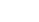 7Вовлечение учащихся из сельской местности на участие в конкурсах и мероприятиях учрежденческого, муниципального, регионального уровняСентябрь – май 2021-2022 учебный годЗам. директора по УВР, завотделом КиНТ, педагоги ДО  МБУ ДО «Дом детского творчества», ООУчастие в конкурсах и соревнованиях3 этап3 этап3 этап3 этап3 этап8Мониторинг результатов реализации модели. Аналитический отчетМай 2022 г.Зам. директора по УВР, завотделом КиНТ, педагоги ДО, методисты  МБУ ДО «Дом детского творчества», ОООтчетная документация, корректировка модели9Обобщение и трансляция опыта внедрения Модели доступности дополнительного образования для села: СМИ, участие (проведение) методических мероприятийМай 2022г.Зам. директора по УВР, завотделом КиНТ, методисты МБУ ДО «Дом детского творчества», ООСоответствие образовательной деятельности МБУ ДО «Дом детского творчества» современным тенденциям развития дополнительного образования.